ПОЛОЖЕННЯ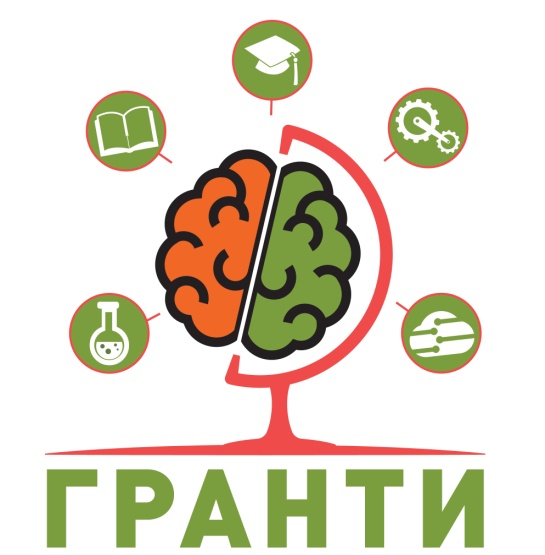 про гранти  для обдарованої молоді1. Положення  визначає порядок надання обдарованій молоді щорічних грантів для обдарованої молоді (далі гранти) - це  фінансова підтримка міської ради обдарованої молоді,  що  надається  з  метою  реалізації соціально значущих  творчих проектів у соціальній та гуманітарній сфері у Житомирській міській територіальній громаді. 2. Грант може одержати  громадянин України, житель Житомирської міської територіальної громади, віком від 14 до 35 років.3. Для одержання гранту претендент не пізніше 10 лютого  подає до управління у справах  сім'ї,  молоді та спорту Житомирської міської ради (далі Управління) заявку (додаток 1 до положення), до якої додаються наступні документи: реєстраційна картка проєкту (додаток 2 до положення);опис проєкту; кошторис витрат, пов’язаних з реалізацією проєкту; резюме;на менше двох рекомендаційних листів (додаток 3 до положення) спеціалістів, фахівців галузі, в якій реалізується проєкт. До реєстраційної картки проєкту вносяться основні відомості про проєкт.Опис проєкту має  містити:- Розділ І "Актуальність, мета й завдання проєкту", де зазначаються такі відомості:опис проблеми та шляхи її вирішення;мета проєкту;завдання проєкту;шляхи вирішення зазначеної проблемної ситуації;опис та обґрунтування суспільної корисності результатів реалізації проєкту;чи подавався проєкт на здобуття грантів до інших установ та організацій.  - Розділ ІІ "План реалізації проєкту", де наводяться етапи реалізації проєкту за схемою:назва етапу                                                                       строк реалізації етапу;опис заходів для здійснення етапу;обсяг фінансування етапу;можливі проблемні ситуації під час здійснення етапу та шляхи їх вирішення;результати здійснення кожного етапу;- Розділ ІІІ "Ресурси, необхідні для реалізації проєкту", де надаються відомості щодо обґрунтування необхідності кожної статті кошторису витрат проєкту.Додатково може бути подана інформація про організації, які буде залучено до реалізації проєкту (повне найменування, місцезнаходження, прізвище, ім'я, по батькові керівника), характер співпраці; які кошти з інших джерел очікується отримати (вже отримано) для цільової підтримки проєкту;- Розділ IV "Кінцевий результат проєкту", де зазначаються такі відомості:короткотривалі та віддалені суспільно корисні результати проєкту в соціальній та гуманітарній сферах;заплановані результати проєкту (публікації, фільми тощо).До опису проєкту можуть додаватися інші матеріали, які засвідчують спроможність автора реалізувати проєкт або детальніше розкривають його зміст (наприклад, публікації в пресі, фото- та відеоматеріали, аудіодиски тощо).Проєкт на грант для обдарованої молоді має бути спрямований на досягнення суспільно корисних результатів у соціальній та гуманітарній сферах, зокрема на:створення умов для інтелектуального самовдосконалення, творчого розвитку особистості;утвердження патріотизму, духовності, моральності та формування загальнолюдських цінностей;популяризація і формування здорового способу життя;підвищення рівня громадської активності;підвищення рівня правової культури громадян, зокрема в питаннях поваги до прав і свобод людини, відповідальності за власне життя;підтримку або захист людей з інвалідністю;формування екологічної свідомості;протидію дискримінації за ознакою раси, етнічної приналежності, релігії і будь-якій іншій забороненій законом дискримінації;створення сприятливого середовища для забезпечення зайнятості молоді;підтримку та розвиток підприємницьких ініціатив молоді;підтримку та розвиток волонтерського руху;популяризацію науки серед дітей та молоді;забезпечення прав і можливостей жінок і чоловіків;формування відповідального батьківства та збереження сімейних цінностей;будь-які інші види інновацій, впровадження яких приносить користь суспільству.Максимальний розмір кожного гранту не може перевищувати 50 тисяч гривень.У кошторисі витрат  зазначаються  загальна  сума  та  перелік видатків, пов'язаних із реалізацією проєкту. Кожна стаття витрат кошторису проекту повинна бути обґрунтованою в описі проєкту і включати тільки ті видатки, необхідність яких зумовлена характером і специфікою проєкту.Кошти, передбачені на реалізацію проєкту, не можуть бути спрямовані на придбання обладнання, оргтехніки, комп'ютерів, засобів для обчислювальної техніки, офісних меблів та інших предметів довгострокового користування, заробітну плату та утримання.Витрати за статтями кошторису проєкту розраховуються на підставі норм витрат, діючих цін і тарифів на товари і послуги, встановлених відповідно до законодавства за місцем реалізації проєкту.Одержувач гранту подає до управління у справах сім’ї, молоді та спорту міської ради звіт про реалізацію гранту та використання виділених коштів. У разі реалізації гранту більше 6 місяців надається проміжна звітність.Резюме містить біографічні відомості про автора проєкту, інформацію про його освіту, трудовий стаж тощо. У разі співавторства резюме заповнюються окремо на кожного зі співавторів проєкту.Рекомендаційні листи містять обґрунтування необхідності реалізації проєкту, а також визначення професійного потенціалу його автора тощо. Рекомендаційні листи надаються фахівцями у відповідній галузі і оформляються в установленому порядку.4. Розгляд  та  експертизу  заявок,   конкурсний   відбір   і висунення  претендентів  на  отримання  гранту  здійснює щороку експертна рада, яка утворюється при виконавчому комітеті міської ради. Експертна рада утворюється у складі голови, заступника, секретаря та інших членів експертної ради.Експертну раду очолює заступник  міського голови з питань діяльності виконавчих органів ради згідно з розподілом обов’язків.Засідання експертної ради є правомочними, якщо на ньому присутні не менше половини її членів.Члени експертної ради індивідуально оцінюють проєкти шляхом виставлення балів від 0 до 5  за такими критеріями:- відповідність проєкту (заходу) її (його) меті;- реалістичність досягнення і значущість очікуваних результатів та результативних показників реалізації проєкту (заходу);                                                                                     Продовження додатка 1- очікувана ефективність використання бюджетних коштів (співвідношення кошторису витрат, необхідних для виконання (реалізації) програми (проєкту, заходу), та очікуваних результатів реалізації проєкту (заходу);- рівень кадрового та матеріально-технічного забезпечення, необхідного для реалізації проєкту (заходу), досвід провадження діяльності у відповідній сфері.Результати оцінки всіх проєктів додаються до протоколу засідання експертної ради.Рішення експертної  ради  про   висунення  претендентів   на одержання    гранту   ухвалюється   шляхом   голосування   простою більшістю голосів присутніх на засіданні членів експертної ради. У разі  рівного  розподілу  голосів  голос  голови експертної ради є вирішальним. З урахуванням рекомендацій експертної ради, проєкти-переможці визначаються розпорядженням міського голови. До розгляду експертною радою не приймаються проєкти, які:спрямовані на наукові дослідження, які не містять конкретних суспільно корисних результатів у рамках реалізації проєкту;спрямовані на комерційну, фінансову, прибуткову діяльність;спрямовані на оплату посередницьких послуг;надійшли на конкурс після  затвердженої дати;не містять повного комплекту документів;не відповідають вимогам Положення про порядок призначення грантів для обдарованої молоді;вже подавалися на розгляд експертної ради;подані авторами, вік яких на день подання документів не досягає 14 років;подані авторами, вік яких на день отримання гранту буде перевищувати 35 років.5.  Пропозиції  щодо  призначення  грантів для обдарованої молоді і встановлення їх розмірів визначаються з урахуванням бюджетних призначень на поточний рік, передбачених в місцевому бюджеті на здійснення заходів та реалізацію проектів на виконання Державної цільової соціальної програми «Молодь України». Питання про призначення грантів розглядається один раз на рік до          01 березня.Звіт про реалізацію проєкту подається до управління у справах сім’ї, молоді та спорту міської ради не пізніше 20 днів після закінчення проєкту.6. Інформація  про  призначення  грантів оприлюднюється на вебсайті міської ради та інших спеціалізованих Інтернет-порталах Житомирської міської територіальної громади. 7. Проєкти, що не одержали гранту, не повертаються і повторно  не  розглядаються.  8. Виплата грантів здійснюється на підставі розпорядження міського голови  та  проводиться управлінням у справах сім’ї, молоді та спорту Житомирської  міської ради шляхом оплати рахунків на придбання товарів, робіт або послуг, пов’язаних з реалізацією проєктів – переможців.   Виплата здійснюється за рахунок коштів, передбачених у місцевому бюджеті на здійснення заходів та реалізацію проєктів на виконання Державної цільової соціальної програми «Молодь України». СКЛАД експертної  ради  з висування претендентів на отримання грантів для обдарованої молодіЗвіт про реалізацію гранту  для обдарованої молоді        _____________________________________________________________________________________________________________________Звітний період  ____________________________________________________Основна мета проєкту  ________________________________________________________________________________________________________________Цільова  аудиторія проєкту __________________________________________ Короткий описовий звіт_____________________________________________ ________________________________________________________________________________________________________________________________________________________________________________________________________________________________________________________________________Для оцінювання проєкту використано як кількісні, так і якісні показники.Кількісні показники проєкту _________________________________________Якісні показники проєкту__________________________________________Бюджет проекту __________________________________________________Власний внесок у проєкт:____________________________________________Посилання у соцмережах, на сайтах про проєкт _________________________До звіту додається:- Зразки продукції ( поліграфії, тощо)-  Фоторепортаж  - Відомість на видачу  Координатор(ка)  проєкту                                      _______________________Дата                                                                          Підпис                                              ПІБМісюрова  Марія Олександрівнаголова експертної ради, заступник міського голови з питань   діяльності виконавчих органів радиКовальчук Ірина Анатоліївназаступник голови експертної ради, начальник управління у справах сім’ї, молоді та спорту міської радиСікайло Людмила Михайлівнасекретар експертної ради, заступник начальника управління у  справах сім’ї, молоді та спорту міської  ради                                  Члени експертної радиЧлени експертної радиВасильєва Ольга Іванівнаголовний спеціаліст, головний бухгалтер управління у справах сім’ї, молоді та спорту міської радиЄвченко Світлана Василівнаголовний спеціаліст управління у справах сім’ї, молоді та спорту міської радиКовалюк Неля Дмитрівнаголова Житомирської обласної громадської організації людей з інвалідністю «Молодь. Жінка. Сім’я», депутат міської ради (за згодою)Кошевич Раїса Леонідівназаступник директора департаменту освіти міської радиМаковський Захар Васильовичдиректор комунальної установи «Пластовий молодіжний центр» міської радиПахолюк Борис Борисовичдиректор комунальної установи «Агенція розвитку міста»  міської радиТарасенко Наталія Леонідівнаголова ЖОМГО «Паритет» (за згодою)Ткачук Дмитро Геннадійовичголова ГО «Молодіжний інтеграційний центр» (за згодою)Юрченко Ольга Іванівнадиректор міського центру соціальних  служб міської ради